Ålands lagtings beslut om antagande avÄndring av arbetsordningen för Ålands lagting	I enlighet med lagtingets beslut, tillkommet på det sätt som bestäms i 63 § 1 mom. lagtingsordningen (2011:97) för Åland, ändras 32 § 2 mom., 39 §, 41 § 2 mom., 68 § 1 mom., 70 § 2 mom. och 107 § 1 mom. arbetsordningen (2015:87) för Ålands lagting, som följer:7 kap.Ärenden i lagtinget32 § Motioner- - - - - - - - - - - - - - - - - - - - - - - - - - - - - - - - - - - - - - - - - - - - - - - - - - -En budgetmotion får inte väckas innan landskapsregeringen har lämnat sitt budgetförslag till lagtinget och motionen ska lämnas in senast klockan 12.00 den elfte dagen efter det att landskapsregeringen har lämnat förslaget till lagtinget. Tidsfristen utlöper dock tidigast den 5 november. En budgetmotion med anledning av ett förslag till en tilläggsbudget eller ett kompletterande budgetförslag ska lämnas in senast klockan 12.00 den fjärde dagen efter det att förslaget upptagits för kännedom på föredragningslistan.- - - - - - - - - - - - - - - - - - - - - - - - - - - - - - - - - - - - - - - - - - - - - - - - - - -39 § Frågestunder Lagtingsledamöterna har möjlighet att vid särskilda frågestunder ställa frågor till landskapsregeringens medlemmar i angelägenheter inom landskapsregeringens behörighet. 	Talmannen beslutar på rekommendation av talmanskonferensen när det ska hållas en frågestund. En frågestund kan hållas endast när lagtinget är samlat till plenum. Minst två dagar på förhand ska talmannen meddela att en frågestund ska hållas och vilka av landskapsregeringens medlemmar som kommer att vara närvarande. 	Vid en frågestund hålls inte namnupprop och replikrätt kan inte medges. Talmannen har rätt att förklara frågestunden avslutad även om alla frågeställare inte har beretts tillfälle att yttra sig. 	Vid en frågestund fattar lagtinget inte något beslut.	Talmanskonferensen utfärdar närmare anvisningar om frågestunderna. 41 §Skriftliga frågor - - - - - - - - - - - - - - - - - - - - - - - - - - - - - - - - - - - - - - - - - - - - - - - - - - - -	Frågan, som ska vara kort, ska lämnas in till lagtingets kansli och den ska så snart som möjligt sändas till landskapsregeringen. Lantrådet, vicelantrådet eller den minister som berörs ska avge ett kort svar i skriftlig eller muntlig form eller meddela lagtinget att frågan inte besvaras. Om svaret ges i muntlig form ska detta meddelas lagtingets kansli. Det skriftliga svaret eller meddelandet om att svar inte avges ska lämnas till lagtinget inom tio dagar efter det att frågan överlämnades till landskapsregeringen. Frågan kan även besvaras muntligen vid ett plenum som infaller inom tio dagar efter det att landskapsregeringen tagit emot frågan eller vid ett näraliggande plenum i enlighet med talmannens beslut. Om frågan tas emot när lagtinget inte är samlat för plenum eller inom färre än tio dagar före plenarperioden avslutas ska svaret ges inom tio dagar räknat från den dag lagtingets nästa plenarperiod börjar.- - - - - - - - - - - - - - - - - - - - - - - - - - - - - - - - - - - - - - - - - - - - - - - - - - - -10 kap. Behandlingen av ärenden i plenum68 § Anföranden Om inte annat bestäms i lagtingsordningen eller i den här arbetsordningen har varje ledamot rätt att tala fritt och att yttra sig i alla frågor som behandlas och om lagligheten av allt som sker i lagtinget. Ingen får dock tala förrän ordet tilldelats henne eller honom och ingen får uttala sig utom protokollet. Talmanskonferensen kan fatta beslut om rekommenderade taltider samt besluta om tidsbegränsningar av anföranden.- - - - - - - - - - - - - - - - - - - - - - - - - - - - - - - - - - - - - - - - - - - - - - - - - - - -70 § Repliker - - - - - - - - - - - - - - - - - - - - - - - - - - - - - - - - - - - - - - - - - - - - - - - - - - - -	En replik får räcka längst en minut och varje talare får högst två repliker till samma huvudanförande. Talmannen kan på talmanskonferensens rekommendation besluta om andra regler för rätten till replik. - - - - - - - - - - - - - - - - - - - - - - - - - - - - - - - - - - - - - - - - - - - - - - - - - - - -14 kap. Särskilda bestämmelser107 § Lagtingsgrupper När lagtingsledamöterna har kommit överens om att samverka som en lagtingsgrupp i enlighet med lagtingsordningens 48 § ska lagtingsgruppens sammansättning samt uppgift om vem som är ordförande och viceordförande snarast meddelas till kanslikommissionen som för en förteckning över grupperna.  - - - - - - - - - - - - - - - - - - - - - - - - - - - - - - - - - - - - - - - - - - - - - - - - - - - -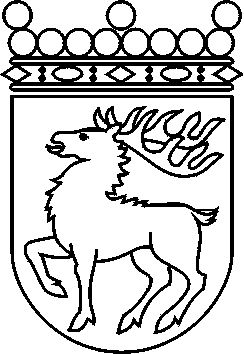 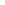 Ålands lagtingBESLUT LTB 24/2018BESLUT LTB 24/2018DatumÄrende2018-04-18TMK 2/2017-2018	Mariehamn den 18 april 2018	Mariehamn den 18 april 2018Gun-Mari Lindholm  talmanGun-Mari Lindholm  talmanVeronica Thörnroos  vicetalmanViveka Eriksson  vicetalman